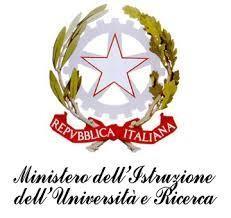 ISTITUTO COMPRENSIVO “J. SANNAZARO”OLIVETO CITRA (SA)Via F. Cavallotti, 15 - Tel. 0828/793037 cf. 82005110653 - C.M. SAIC81300Dsaic81300d@istruzione.itsaic81300d@pec.istruzione.ithttp://www.olivetocitraic.gov.it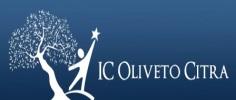 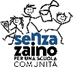 																					Oliveto Citra, 03.10.2023Prot. n__________Al Personale DocenteAi Signori GenitoriAl Personale AtaAgli Alunni Loro Sedi Atti – AlboSito webOggetto: PREVENZIONE PEDICULOSI 2023-24. Invito alle famiglie a rispettare le procedure del  protocollo “Misure di profilassi per il controllo della pediculosi del capello”. Ruoli della famiglia, della scuola e della sanità pubblica” pubblicato sul sito della scuola e riportato in allegato. E’ stata posta all’attenzione della Dirigenza, la presenza in atto di alcuni casi di pediculosi.Nel rispetto del protocollo in oggetto, pubblicato sul sito della scuola, si invitano le famiglie, a provvedere ad adempiere con urgenza a tutte le azioni di loro responsabilità, al fine di limitare la diffusione dei parassiti che rischiano di rendere nulla l’azione terapeutica di sradicamento definitivo della pediculosi in corso.Soltanto con la collaborazione in sinergia scuola-famiglia, potrà risolversi definitivamente la problematica in corso.Si allegano:Protocollo misure di profilassi per il controllo della pediculosi del capello. Ruoli della famiglia, della scuola e della sanità pubblica.Allegato A Lettera destinata ai genitori dei bambini con infestazione da pidocchio del capello Allegato B Lettera destinata ai genitori dei bambini senza infestazione da pidocchio del capello, ma che frequentano altri bambini con pediculosi Allegato C Autocertificazione per la riammissione scolastica (solo nell’impossibilità di avere il certificato medico)Il Dirigente ScolasticoDott.ssa MARIA PAPPALARDOFirma autografa sostituita a mezzo stampa ai sensi dell'art. 3 comma 2 del D.L. 39/93